                                           Ε΄τάξη                      Μάθημα: ΚΟΙΝΩΝΙΚΗ ΚΑΙ ΠΟΛΙΤΙΚΗ ΑΓΩΓΗ          Πέμπτο (5ο) Φύλλο Εργασίας - Επαναληπτικό Μάθημα                        Ημερομηνία :Παρασκευή  24/04/2020                   ΕΝΟΤΗΤΑ Α  ΚΕΦΑΛΑΙΟ 5,  ΣΕΛΙΔΕΣ                                Το κράτος και το έθνος1.Συμπληρώνω τα κενά : (σελίδα 23) Για να υπάρχει ένα κράτος, πρέπει να υπάρχει ο                        ,η                           και η                          .2. Θα μπορούσατε να δώσετε έναν ορισμό για την έννοια της λέξης <<λαός>>; (σελίδα 23).3.Τι χρειάζεται ένα κράτος για να λειτουργήσει; Μπορείτε να γράψετε μια λέξη κάτω από κάθε εικόνα; (σελίδα 24)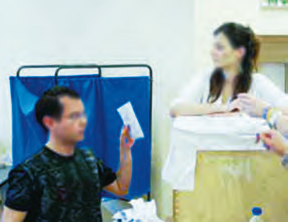 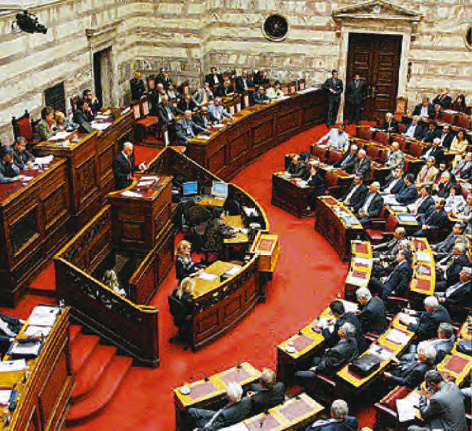 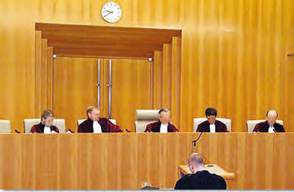 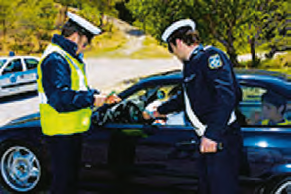 4. Τι νομίζετε ότι πρέπει να κάνει το κράτος για τους πολίτες του; Γράψτε κάτω από κάθε εικόνα τη γνώμη σας. (σελίδα 24)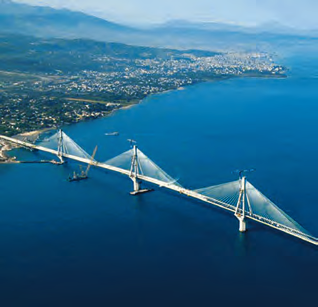 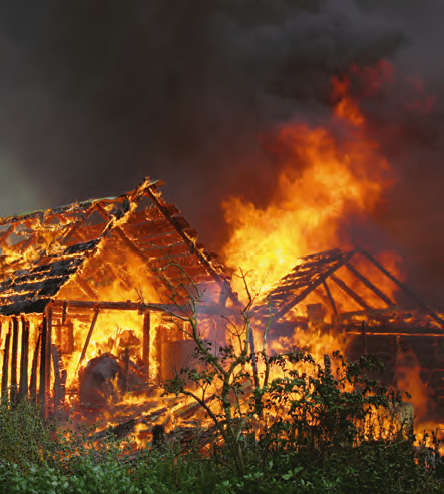 Καλή επιτυχίαΧριστός Ανέστη! Χρόνια πολλά!Μένουμε σπίτι!Κυρία Στέλλα Λουκάκη